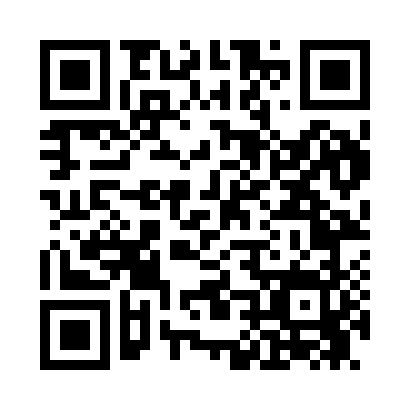 Prayer times for Alstead, New Hampshire, USAWed 1 May 2024 - Fri 31 May 2024High Latitude Method: Angle Based RulePrayer Calculation Method: Islamic Society of North AmericaAsar Calculation Method: ShafiPrayer times provided by https://www.salahtimes.comDateDayFajrSunriseDhuhrAsrMaghribIsha1Wed4:125:4212:464:417:519:222Thu4:105:4112:464:417:539:233Fri4:085:3912:464:427:549:254Sat4:075:3812:464:427:559:275Sun4:055:3712:464:427:569:286Mon4:035:3612:464:437:579:307Tue4:025:3412:464:437:589:318Wed4:005:3312:464:437:599:339Thu3:585:3212:464:448:009:3410Fri3:565:3112:464:448:029:3611Sat3:555:3012:464:448:039:3812Sun3:535:2812:464:458:049:3913Mon3:525:2712:464:458:059:4114Tue3:505:2612:464:458:069:4215Wed3:495:2512:464:468:079:4416Thu3:475:2412:464:468:089:4517Fri3:465:2312:464:468:099:4718Sat3:445:2212:464:478:109:4819Sun3:435:2112:464:478:119:5020Mon3:415:2012:464:478:129:5121Tue3:405:2012:464:488:139:5322Wed3:395:1912:464:488:149:5423Thu3:375:1812:464:488:159:5624Fri3:365:1712:464:498:169:5725Sat3:355:1612:464:498:179:5926Sun3:345:1612:474:498:1810:0027Mon3:335:1512:474:508:1910:0128Tue3:325:1412:474:508:2010:0329Wed3:315:1412:474:508:2010:0430Thu3:305:1312:474:518:2110:0531Fri3:295:1312:474:518:2210:06